Science Home learning We hope you are all doing well at home, well done for doing your science work :-). Below are the email addresses for all Science staff. Do not hesitate to contact any of us with any questions. We even have twitter! Twitter Link: @DearnescienceJamie.venning@astreadearne.org, Thomas.bagnall@astreadearne.org, Danie.cadman@astreadearne.org, sean.guy@astreadearne.org, Kayleigh.smith@astreadearne.org, Robert.gray@astreadearne.org, Vicky.conway@astreadearne.org, dawn.brough@astreadearne.org, Hannah.szabo@astreadearne.org, Richard.white@astreadearne.org, victor.oczadly@astreadearne.org,  Topic: Chemistry		Unit: Atomic Structure & The Periodic Table	Lesson  1.	Atoms, elements and compoundsLesson  2.	MixturesLesson  3.	Mixtures: Filtration, Crystallisation and DistillationLesson  4.	The development of the model of the atomLesson 5.	Relative electrical charges of subatomic particles / Size and mass of atoms / Relative atomic massLesson 6.	Electronic structureLesson 7.	The periodic table / History of the Periodic TableLesson 8.	Metals and non-metalsLesson 9.	Group 1 Alkali MetalsLesson 10.	Group 0 and group 7 elementsLesson  11.	(Triple only)  Properties of transition metals – comparison with group 1 elements.Lesson 12. 	(Triple only) Properties of transition metals – typical propertiesUse the names and symbols of the first 20 elements in the periodic table, the elements in Groups 1 and 7, and other elements in this specification Q1. Use the periodic table on the Data Sheet to help you to answer these questions.(a)     Write the symbol for helium._________________________________________________________(1)(b)     Write the symbol for potassium._________________________________________________________(1)(c)     Write the name of the element which has the symbol Be._________________________________________________________(1)(d)     Write the name of the element which has the symbol Si._________________________________________________________(1)(e)     Write down the symbol of an element in group 1 other than Lithium, Sodium, and potassium._________________________________________________________(1)(f)     Write down the symbol of an element in group 7 other than Fluorine, Bromine, and Iodine._________________________________________________________(1)Q2. The periodic table on the Data Sheet may help you to answer these questions.(a)     Part of the periodic table is shown below.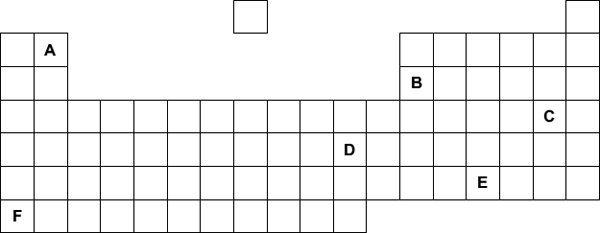 The letters are not the symbols of the elements.Choose your answers only from the letters shown in the periodic table above.Which letter, A, B, C, D, E or F, represents   Aluminium.			__________					(1)   Beryllium.			__________					(1)   An alkali metal.			__________					(1)   Ag.					__________					(1)   A Group 7 element.		__________					(1)Name compounds of these elements from given formulae or symbol equations Q3. Use the Periodic table to name the following compounds.  H2O		_____________________________________			(1)  CO2		_____________________________________			(1)  NaCl	_____________________________________			(1)  KCl		_____________________________________			(1)  CuCl2	_____________________________________			(1)  CaCO3	_____________________________________			(1)  MgSO4	_____________________________________			(1)Name compounds of these elements from given formulae or symbol equations Q3. Use the Periodic table and the list below to name the following compounds.Calcium carbonate, Potassium Chloride, Magnesium Sulphate, Carbon dioxide,Copper Chloride, water, Sodium Chloride.  H2O		_____________________________________			(1)  CO2		_____________________________________			(1)  NaCl	_____________________________________			(1)  KCl		_____________________________________			(1)  CuCl2	_____________________________________			(1)  CaCO3	_____________________________________			(1)  MgSO4	_____________________________________			(1)Name compounds of these elements from given formulae or symbol equations Q3. Use the Periodic table and the information below to match up the compound formula to their name.Chloride compounds contain Chlorine (Cl) e.g. Lithium Chloride (Lithium and chlorine = LiCl)Carbonate compounds contain (CO3) e.g. Sodium carbonate (Sodium and CO3 = Sodium carbonate)Sulphate compounds contain Sulphur (S) e.g. Potassium sulphate (potassium and sulphur = KSO4)  H2O					Potassium Chloride			(1)  CO2					Calcium carbonate 			(1)  NaCl				Magnesium Sulphate 			(1)  KCl					Sodium Chloride  				(1)  CuCl2				Carbon dioxide 				(1)  CaCO3				Copper Chloride 				(1)  MgSO4				Water 					(1)Write word equations for the reactions in this specification Write formulae and balanced chemical equations for the reactions in this specification.The chemicals we have at the start of a reaction are called reactants, they react together.  When a chemical reaction takes place the atoms in these substances are rearranged to form new chemicals. The substances formed in a reaction are called products, they are produced.ExampleIf copper oxide is reacted with magnesium using heat, it will react to produce two products, magnesium oxide and copper.  We can write this as a simple word equation:Copper oxide + Magnesium Magnesium oxide + Copper(Reactant)      +   (Reactant)                 (Product)                + (Product)Using the Periodic table, you can work out the symbols for the chemicals in this reaction and write it as a symbol equation:CuO                           + Mg                                     MgO                                 +  Cu                                  (Copper & Oxygen) + (Magnesium)                           (Magnesium & Oxygen)  + (Copper)Copper oxide            + Magnesium               Magnesium oxide             + CopperSee Help sheet for balancing equations.Q4. Write the word equations, symbol equations and balanced symbol equations for the following reactions.Methane (CH4) reacts with oxygen (O2) to produce carbon dioxide (CO2) and water (H2O).(i)Write the word equation for this reaction________________________________________________________________	(1)(ii) Write the symbol equation for this reaction________________________________________________________________	(1)(iii) Write the balanced symbol equation for this reaction_________________________________________________________________	(1)Hydrogen (H2) reacts with oxygen (O2) to produce water (H2O).(i)Write the word equation for this reaction________________________________________________________________	(1)(ii) Write the symbol equation for this reaction________________________________________________________________	(1)(iii) Write the balanced symbol equation for this reaction_______________________________________________________________	(1)Magnesium (Mg) reacts with hydrochloric acid (HCl) to produce Magnesium chloride(MgCl2) and hydrogen (H2).(i)Write the word equation for this reaction________________________________________________________________	(1)(ii) Write the symbol equation for this reaction________________________________________________________________	(1)(iii) Write the balanced symbol equation for this reaction_______________________________________________________________	(1)Give an example of when chromatography is useful. (1 marks)__________________________________________________________________________________________________________________________________________________Describe the process of chromatography. (3 marks)____________________________________________________________________________________________________________________________________________________________________________________________________________________________________________________________________________________________________Explain why chromatography works. (2 marks)____________________________________________________________________________________________________________________________________________________________________________________________________________________________________________________________________________________________________What type of substances is filtration useful for separating? Give an example. (2 marks)____________________________________________________________________________________________________________________________________________________Describe the process of filtration. (4 marks)____________________________________________________________________________________________________________________________________________________________________________________________________________________________________________________________________________________________________Explain the process of filtration using sand and water as an example. (3 marks)____________________________________________________________________________________________________________________________________________________________________________________________________________________________________________________________________________________________________Describe the process of magnetism as a separation technique. (1 marks)__________________________________________________________________________________________________________________________________________________Explain the process of magnetism as a separation technique. (2 marks)____________________________________________________________________________________________________________________________________________________________________________________________________________________________________________________________________________________________________What type of substances is evaporation useful for separating? Give an example. (2 marks)___________________________________________________________________________________________________________________________________________________________________________________________________________________________Describe the process of evaporation. (4 mark)____________________________________________________________________________________________________________________________________________________________________________________________________________________________________________________________________________________________________Explain the process of evaporation. (3 mark)____________________________________________________________________________________________________________________________________________________________________________________________________________________________________________________________________________________________________What type of substances is distillation useful for separating? Give an example. (2 marks)___________________________________________________________________________________________________________________________________________________________________________________________________________________________Describe the process of distillation. (4 mark)____________________________________________________________________________________________________________________________________________________________________________________________________________________________________________________________________________________________________Explain the process of distillation. (4 mark)____________________________________________________________________________________________________________________________________________________________________________________________________________________________________________________________________________________________________In the process of distillation, why does salt not evaporate? (1 mark)__________________________________________________________________________________________________________________________________________________ Which is the best way to get salt from salty water? (1 mark)Match task to separation techniques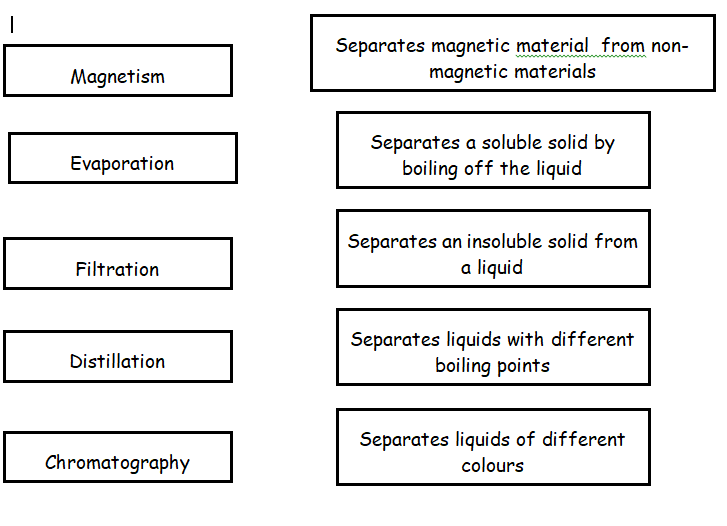 Method for separation of seawater using filtration and evaporation.Equipment:Filtration:250ml beaker x2Filter funnelFilter paperGlass rodMixture of seawater and sandEvaporation:Bunsen burnerHeat proof matGauzeTripodEvaporating basinDiagram: 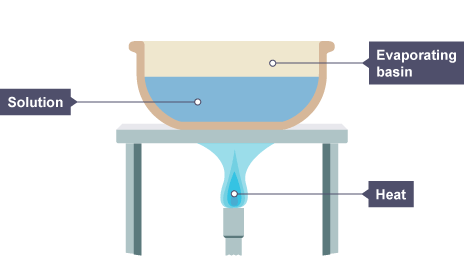 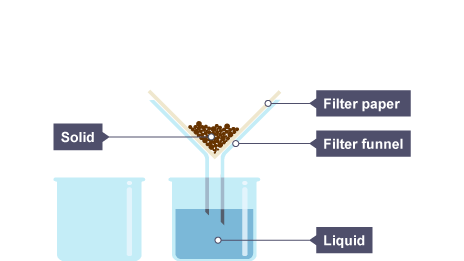 Using the equipment list and diagrams sort the steps for the filtration practical into the correct order.Method:Filtration:Carefully pour the mixture from the beaker into the filter funnel. N.B. Do not pour the liquid above the level of the filter paper.Tidy away the practical equipment.Place the filter paper into the filter funnel.Stir the mixture well with a glass rod.Add the seawater and sand mixture to a beaker.Place the filter funnel and filter paper into the second beaker (the empty one).Allow the mixture to filter through the filter paper.N.B. Do not poke the mixture through.Once enough liquid has been collected in the beaker move onto the evaporation part of the practical.Using the equipment list and diagrams sort the steps for the evaporation practical into the correct order.Method:Evaporation:Using the Bunsen burner heat the solution.Once the evaporating basin has cooled, remove from the tripod, and allow the remaining solution to evaporate overnight.Once it has cooled tidy away the practical equipment.Add the filtered solution from the second beaker to the evaporating basin.Set up the equipment as in the diagram.When the solution has nearly fully evaporated turn off the Bunsen burner. N.B. Be careful the solution might start to spit out.Task1: List milestones in the history of atomic structure in chronological order.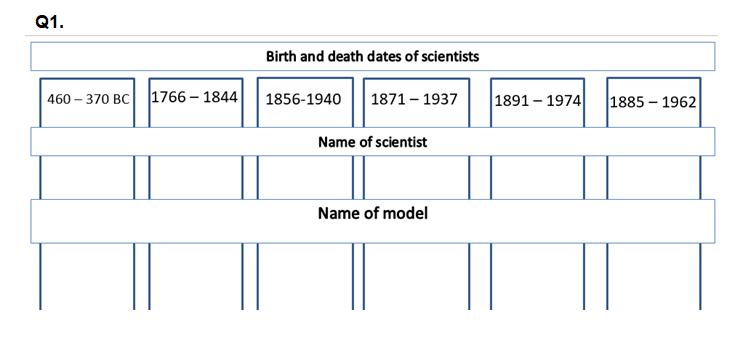 Task Q2:In the early part of the 20th century, scientists used the ‘plum pudding’ model to explain the structure of the atom.  Following work by Rutherford and Marsden, a new model of the atom, called the ‘nuclear’ model, was suggested.Describe the differences between the two models of the atom.________________________________________________________________________________________________________________________________________________________________________________________________________________________________________________________________________________________________________________________________________________________________________________________________________________________________________________________________________________________________________________________________________________________________________________________(Total 4 marks)Task 3:The ‘plum pudding’ model of the atom was used by scientists in the early part of the 20th century to explain atomic structure.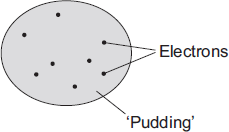 (a)     Those scientists knew that atoms contained electrons and that the electrons had a negative charge. They also knew that an atom was electrically neutral overall.What did this allow the scientists to deduce about the ‘pudding’ part of the atom?______________________________________________________________________________________________________________________________________(1)(b)     An experiment, designed to investigate the ‘plum pudding’ model, involved firing alpha particles at a thin gold foil.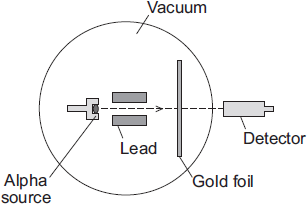 If the ‘plum pudding’ model was correct, then most of the alpha particles would go straight through the gold foil. A few would be deflected, but by less than 4°.The results of the experiment were unexpected. Although most of the alpha particles did go straight through the gold foil, about 1 in every 8 000 was deflected by more than 90°.Why did this experiment lead to a new model of the atom, called the nuclear model, replacing the ‘plum pudding’ model?_________________________________________________________________________________________________________________________________________________________________________________________________________(1)(c)     The diagram shows the paths, A, B and C, of three alpha particles. The total number of alpha particles deflected through each angle is also given.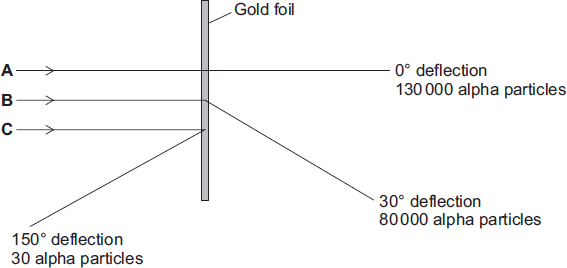 (i)      Using the nuclear model of the atom, explain the three paths, A, B and C.A __________________________________________________________________________________________________________________________B __________________________________________________________________________________________________________________________C __________________________________________________________________________________________________________________________(3)(ii)     Using the nuclear model, the scientist E. Rutherford devised an equation to predict the proportion of alpha particles that would be deflected through various angles.The results of the experiment were the same as the predictions made by Rutherford.What was the importance of the experimental results and the predictions being the same?____________________________________________________________________________________________________________________________(1)(Total 6 marks)Task1:Describe the structure of the atom according to the nuclear model.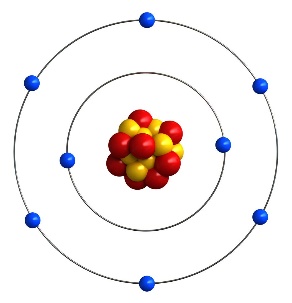 ________________________________________________________________________________________________________________________________________________________________________________________________________________________________________________________________________________________________________________________________________________________________________________________ [4]Task 2:Complete the table (Boron has been given completed as a WAGOLL)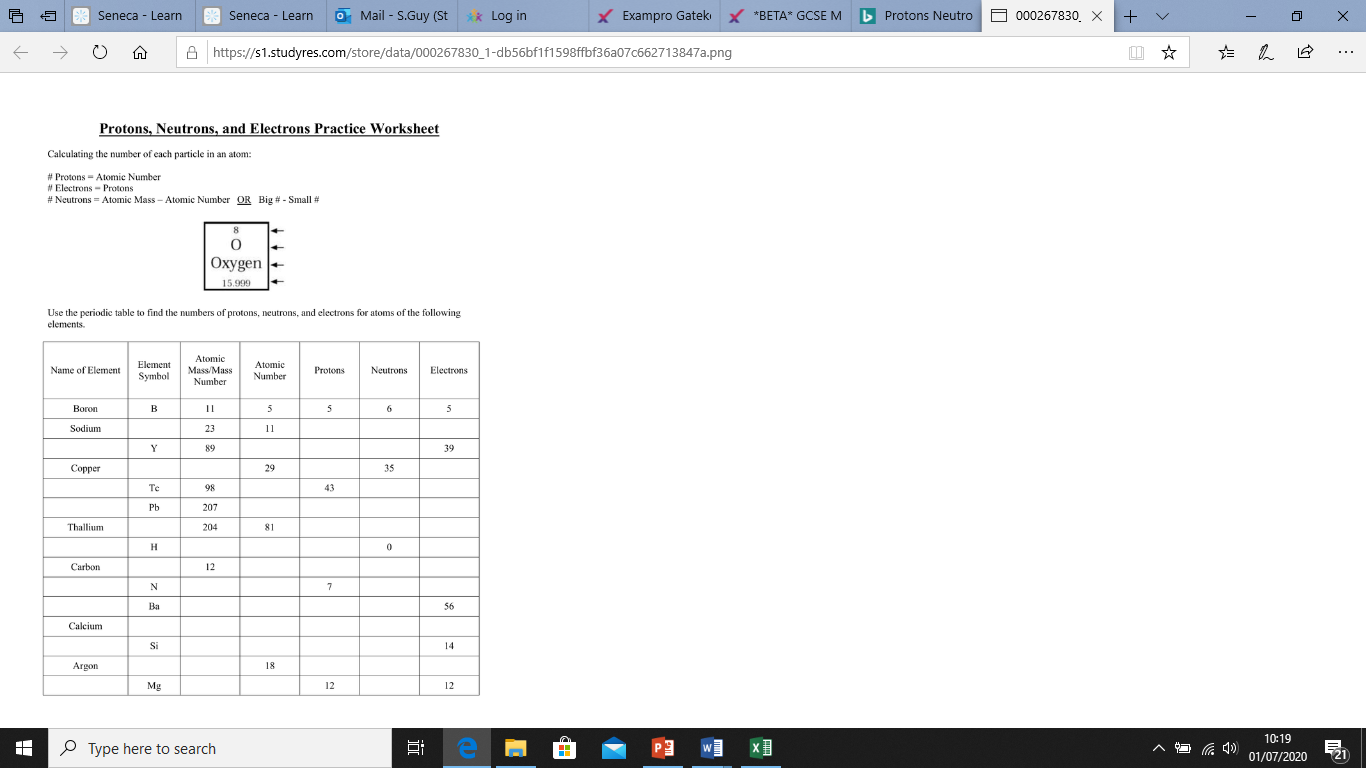 Task3:What prefix would you use to describe objects the size of red blood cells?What prefix would you use to describe objects the size of the Milky Way Galaxy?If a red blood cell is 1,000,000 times smaller than a human (1x10-6 is 1 with 6 zeros after it).How many times smaller is a proton than an atom?How many times bigger is the Milky Way Galaxy than the Earth-Sun distance?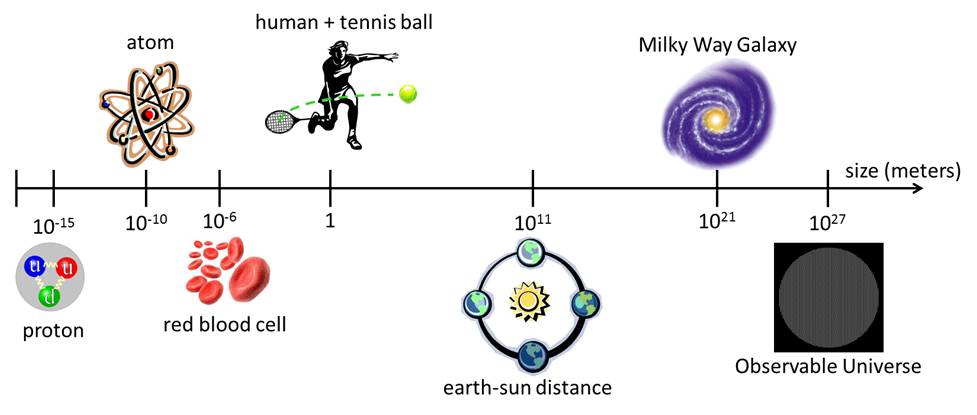 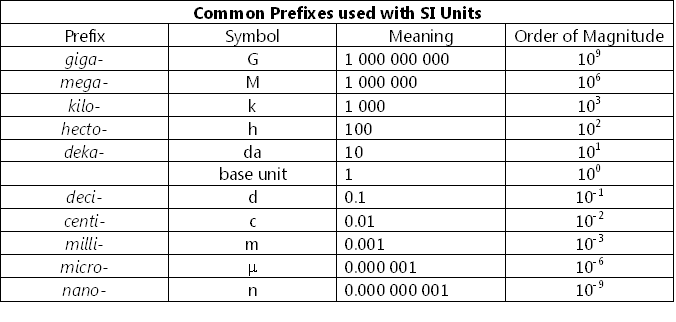 The size of atoms Atoms are very small, having a radius of about 0.1nm (1 x 10-10 m)                                                  (Not to scale)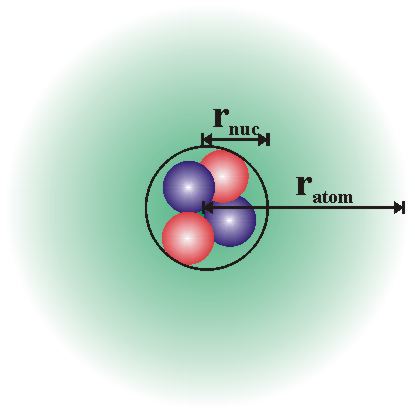 The radius of a nucleus is less than 1/10 000 of that of the atom!How many nanometres is the nucleus? ……………………….nmHow many metres is the nucleus? (Write in standard form)…………………………mTask1: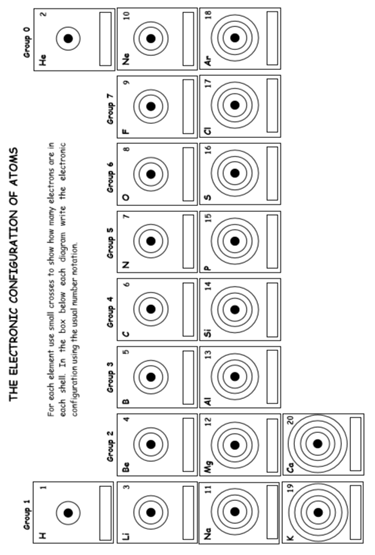 Task2:This question is about atoms and isotopes.(a)     Atoms contain protons, neutrons and electrons.A lithium atom has the symbol 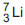 Explain, in terms of sub-atomic particles, why the mass number of this lithium atom is 7.__________________________________________________________________________________________________________________________________________________________________________________________________________________________________________________________________________________________________________________________________________________________________________________________________________________(3)Q3.This question is about the structure of the atom.(a)  Complete the sentences.Choose answers from the box.Each word may be used once, more than once, or not at all.The centre of the atom is the _______________________ .  The two types of particle in the centre of the atom are the protonand the _______________________ .James Chadwick proved the existence of the _______________________ .Niels Bohr suggested particles orbit the centre of the atom. This type of particleis the _______________________ .The two types of particle with the same mass are the neutronand the _______________________ .(5)The table below shows information about two isotopes of element X.(b)  Calculate the relative atomic mass (Ar) of element X using the equation: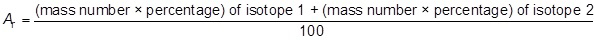 Use the table above.Give your answer to 1 decimal place.____________________________________________________________________________________________________________________________________________________________________________________________________________________________________________________________________________Ar = _________________(2)(c)  Element X has two isotopes. Their mass numbers are 69 and 71The percentage abundance of each isotope is:•   60% of 69X•   40% of 71XEstimate the relative atomic mass of element X.Tick one box.(1)(d)     There are two isotopes of element A. Information about the two isotopes is shown in the table below.Use the information in the table above above to calculate the relative atomic mass of element A.Give your answer to 2 decimal places._____________________________________________________________________________________________________________________________________________________________________________________________________________________________________________________________________________________________________________________________________________________________________________________________________________________________________________________________________________________Relative atomic mass = _______________________(4)Task 1:  On a blank Periodic Table label the followingGroupPeriodName a minimum of 4 groupsColour the groups in different coloursDivide metals from non-metals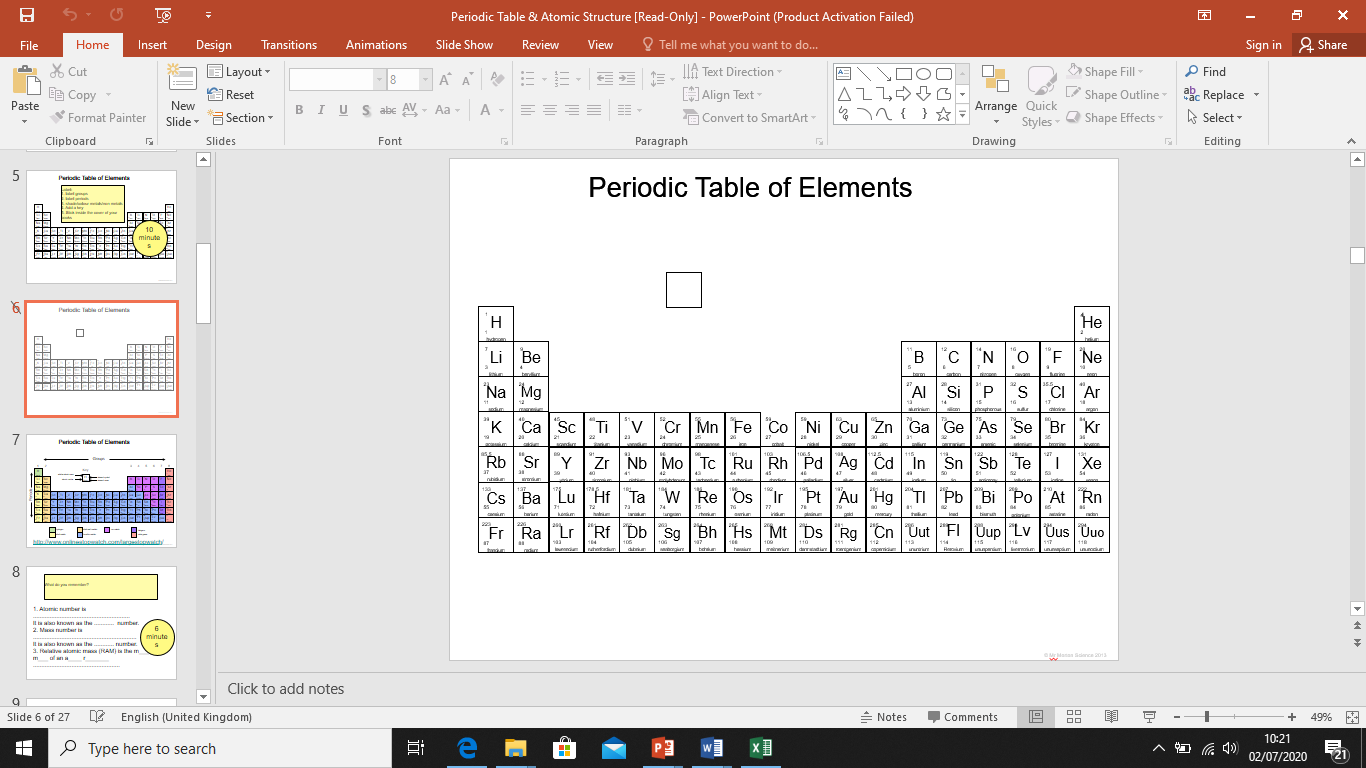 Task2: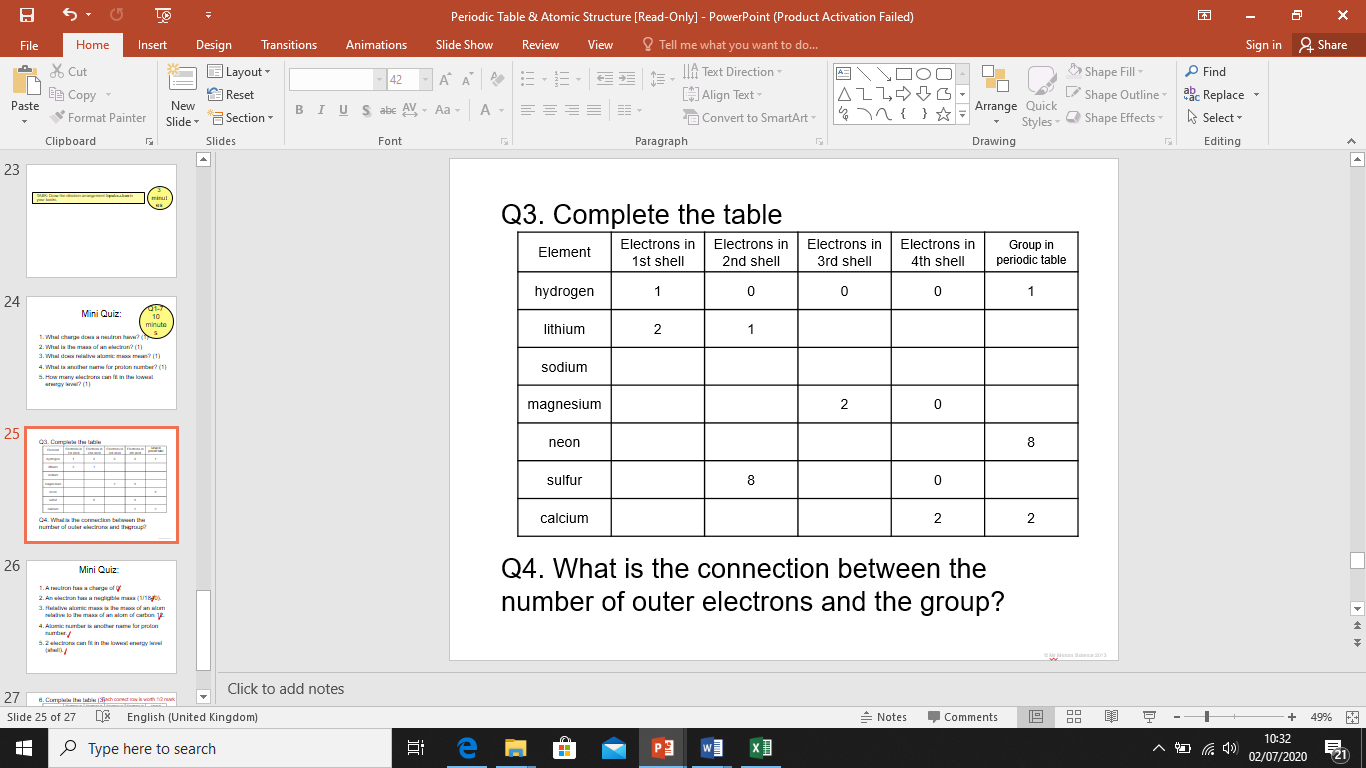 ____________________________________________________________________________________________________________________________________________________________________________________________________________________________________________________________________________________________________________________________________________________________________________________________Task3: Predict possible reactions and probable reactivity of elements from their positions in the periodic table. 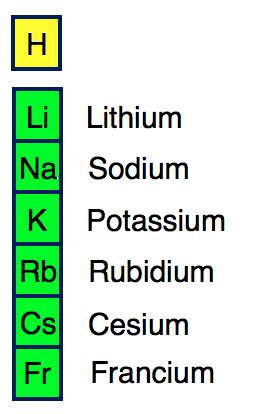 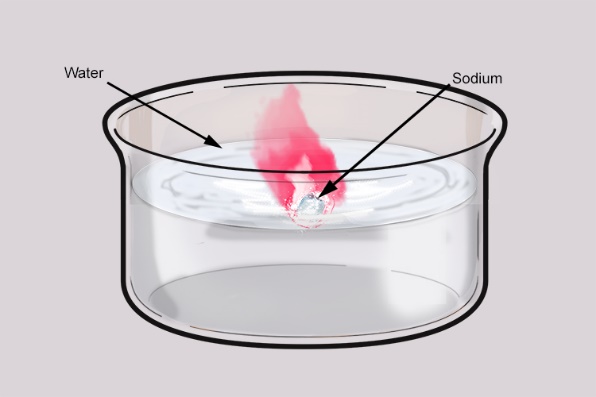 Elements in the same group have similar properties and reactions.Describe the size of the atoms as you go down the group.What effect does this have on the reactivity of the elements as you go down the group?Does this mean that Potassium is more or less reactive than Sodium? Explain how you know.Describe what you think the reaction between Potassium and water would look like.Task4: Describe the steps in the development of the periodic table. In 1866 John Newlands produced an early version of the periodic table.Part of Newlands’ periodic table is shown below.Newlands’ periodic table arranged all the known elements into columns in order of their atomic weight.Newlands was trying to show a pattern by putting the elements into columns.(a)     Iron (Fe) does not fit the pattern in column 7.Give a reason why.______________________________________________________________________________________________________________________________________(1)(b)     In 1869 Dmitri Mendeleev produced his version of the periodic table.Why did Mendeleev leave gaps for undiscovered elements in his periodic table?______________________________________________________________________________________________________________________________________(1)(c)     Newlands and Mendeleev placed the elements in order of atomic weight.Complete the sentence.The modern periodic table places the elements in order of______________________ .(1)(d)     Lithium, sodium and potassium are all in Group 1 of the modern periodic table.Explain why._________________________________________________________________________________________________________________________________________________________________________________________________________ (2)(Total 5 marks) (a)    Dmitri Mendeleev was one of the first chemists to classify the elements by arranging them in order of their atomic weights. His periodic table was published in 1869.How did Mendeleev know that there must be undiscovered elements and how did he take this into account when he designed his periodic table?____________________________________________________________________________________________________________________________________________________________________________________________________________________________________________________________________________(2)(b)     By the early 20th century protons and electrons had been discovered.Describe how knowledge of the numbers of protons and electrons in atoms allow chemists to place elements in their correct order and correct group._______________________________________________________________________________________________________________________________________________________________________________________________________________________________________________________________________________________________________________________________________________ (3)(c)     The transition elements are a block of elements between Groups 2 and 3 of the periodic table.(i)      Transition elements have similar properties.Explain why, in terms of electronic structure.________________________________________________________________________________________________________________________________________________________________________________________________________________________________________________________(2)(ii)     There are no transition elements between the Group 2 element magnesium and the Group 3 element aluminium.Give a reason why, in terms of electronic structure.__________________________________________________________________________________________________________________________________________________________________________________________(1)(Total 8 marks)Task 1: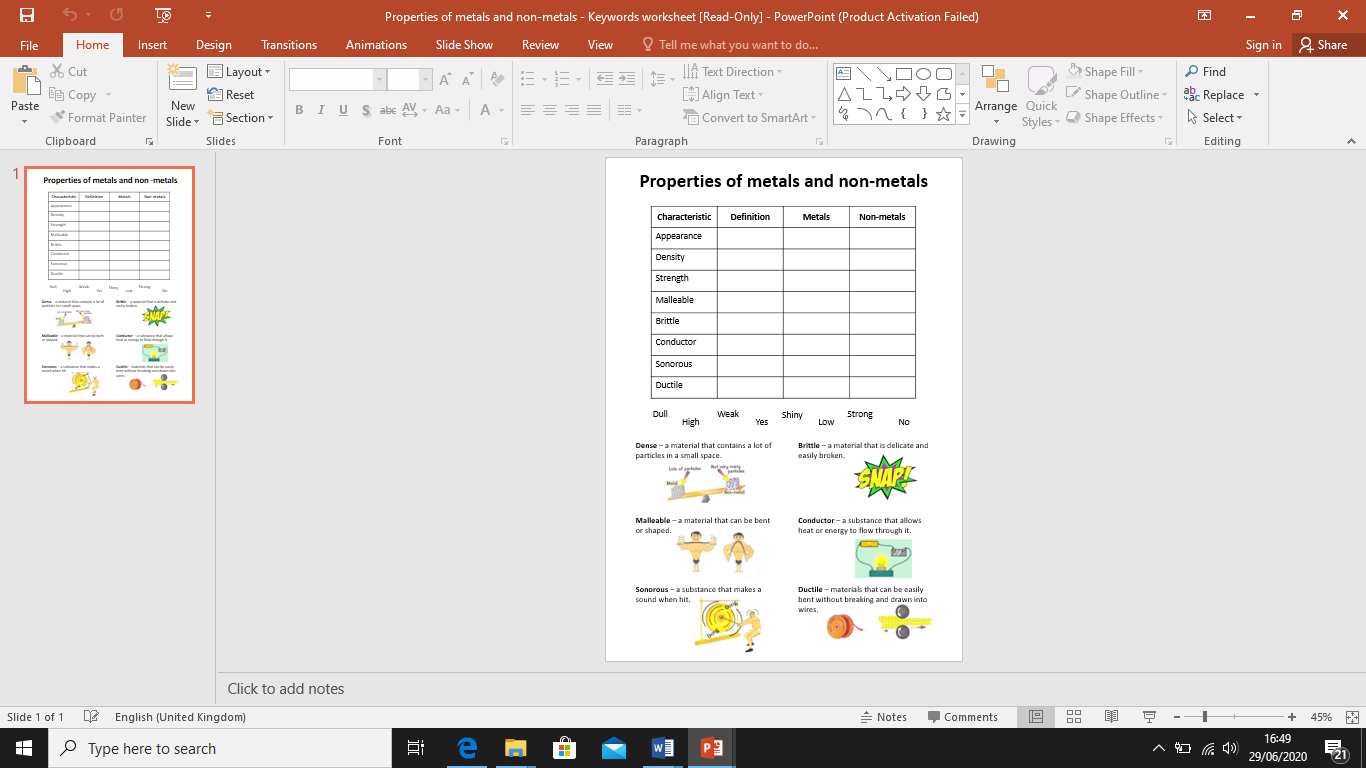 Task 2:An atom of aluminium has the symbol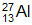 (a)     Give the number of protons, neutrons and electrons in this atom of aluminium.Number of protons       _____________________Number of neutrons     _____________________Number of electrons    _____________________(3)(b)     Why is aluminium positioned in Group 3 of the periodic table?___________________________________________________________________(1)(c)     In the periodic table, the transition elements and Group 1 elements are metals.Some of the properties of two transition elements and two Group 1 elements are shown in the table below.Use your own knowledge and the data in the table above to compare the chemical and physical properties of transition elements and Group 1 elements._____________________________________________________________________________________________________________________________________________________________________________________________________________________________________________________________________________________________________________________________________________________________________________________________________________________________________________________________________________________ (6)(Total 10 marks)Q2c. SupportCompare the melting points of the Group I metals with the Transition elements – are they similar/different and if they are different how?Compare the formulae of the oxides – do the Group I metal oxide have a pattern?  DO the Transition elements have a pattern?  If there is a pattern is it the same or different to the pattern for Group I metals?How many oxides do the metals in Group I and the Transition elements form?Task 3.Read the following information about an element X.          The element X melts above 600°C. It conducts electricity at room temperature. It burns in oxygen to form an oxide. When the oxide is mixed with water it turns Universal Indicator blue.          The oxide of X is a white solid at room temperature. It has the formula XO and contains the ion X2+.          The element X reacts with chlorine to form a chloride with a high melting point. The chloride conducts electricity when molten and it is soluble in water.(a)     From the information give three pieces of evidence which suggest that X is a metal.1. ____________________________________________________________________________________________________________________________________2. ____________________________________________________________________________________________________________________________________3. ____________________________________________________________________________________________________________________________________(3)(b)     In which Group of the Periodic Table should X be placed? Give a reason for your answer.Group _____________________________________________________________Reason _______________________________________________________________________________________________________________________________(2) (Total 5 marks)Task 1: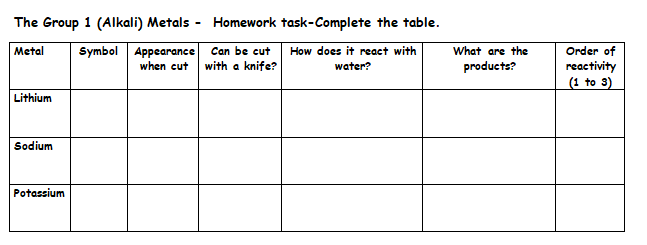 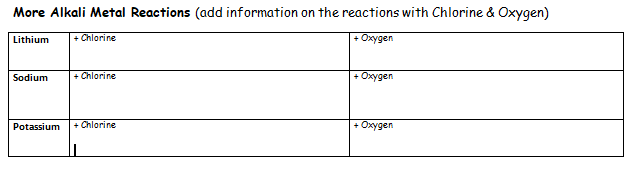 Task 2: Q1.The elements in Group 1 are known as the alkali metals.          Which three of the following are properties of alkali metals?          Place a tick () in the box against each correct property.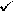 (Total 3 marks)Q2.The elements in the periodic table are arranged in groups.(a)     What is similar about the elements in the same group?Tick one box.(1)(b)     Figure 1 shows the arrangement of electrons in an atom.Figure 1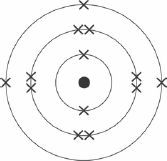 What group of the periodic table is this atom in?      Group _________________(1)(c)     Why are the elements in Group 0 unreactive?Tick one box.(1)(d)     A teacher demonstrates the reaction of some alkali metals with water.Look at Figure 2.Figure 2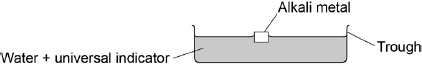 The students write what they see.1.   The alkali metals float on water.2.   The alkali metals fizz when they react with water.3.   The universal indicator changes from green to purple.4.   The sodium disappears faster than the lithium.Give a reason for each of the four things that the students see.1.   The alkali metals float on water.Reason   ______________________________________________________________________________________________________________________________2.   The alkali metals fizz when they react with water.Reason   ______________________________________________________________________________________________________________________________3.   The universal indicator changes from green to purple.Reason   ______________________________________________________________________________________________________________________________4.   The sodium disappears faster than the lithium.Reason   ______________________________________________________________________________________________________________________________(4)Task3:Q1.Lithium is in Group 1 of the periodic table.Lithium reacts with water to produce a gas and an alkaline solution.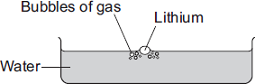 (a)     (i)      Name the gas produced.______________________________________________________________(1)(ii)     Which ion causes the solution to be alkaline?______________________________________________________________(1)(b)     Potassium is also in Group 1 of the periodic table.
Potassium reacts with water in a similar way to lithium.Write down two differences you would see between the reactions of potassium and lithium with water.1. ____________________________________________________________________________________________________________________________________2. ____________________________________________________________________________________________________________________________________(2)(Total 4 marks)Q2.The elements in Group 1 of the periodic table are metals.(a)     The elements in Group 1 are called the alkali metals.Why are they called the alkali metals?____________________________________________________________________________________________________________________________________________________________________________________________________________________________________________________________________________(2)(b)     Explain the increase in reactivity of elements further down the group.________________________________________________________________________________________________________________________________________________________________________________________________________________________________________________________________________________________________________________________________________________________________________________________________________________________________________________________________________________________________________________________________________________________(4)(c)     Lithium oxide is an ionic compound.Draw a dot and cross diagram to show how lithium and oxygen combine to form lithium oxide.Only show the electrons in the outer shell of each atom.Give the charges on the ions formed.(4)Task 1. The table gives the melting points of some of the elements of Group 7.(i)      Plot a graph of the melting point against atomic number.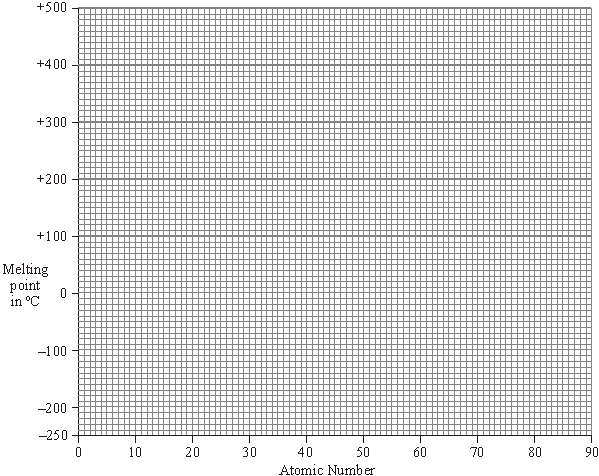           Draw a line of best fit.
Extend your line to estimate a value for the melting point of astatine.(2)(ii)     Estimate the melting point of astatine. ____________________________ °C(1)(iii)     Which of the Group 7 elements are solids at 20 °C?______________________________________________________________(1)Task 2.   (i)      Draw a diagram to show the arrangement of electrons in an atom of fluorine.(1)(ii)     The elements of Group 7 have similar chemical properties.         Explain, in terms of electrons, why they have similar chemical properties.____________________________________________________________________________________________________________________________(1)(c)     Xenon is a very unreactive element.(i)      Explain, in terms of electrons, why xenon is so unreactive.________________________________________________________________________________________________________________________________________________________________________________________________________________________________________________________(2)(ii)     Fluorine reacts with xenon but iodine does not.         Explain, in terms of atomic structure, why fluorine is more reactive than iodine.____________________________________________________________________________________________________________________________________________________________________________________________________________________________________________________________________________________________________________________________________________________________________________________(3)Task1: 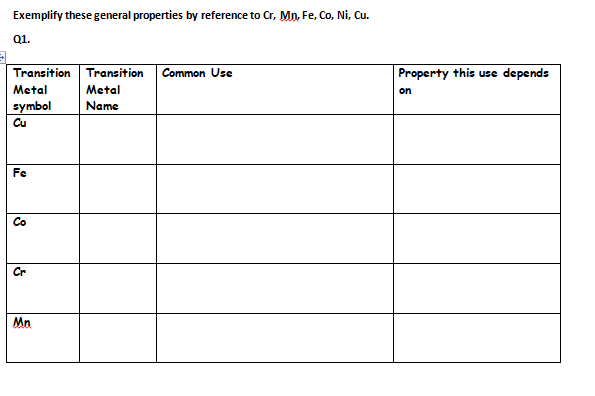 Task2: Q1.          Transition elements and their compounds have many uses.          Iron oxide and cobalt oxide have been added to the glazes on pottery for hundreds of years.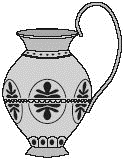 (a)     State why transition metal oxides are added to pottery glazes..............................................................................................................................(1)(b)     Use the table of ions on the Data Sheet to help you work out the formula of iron(III) oxide..............................................................................................................................(c)     Cobalt oxide is reacted with hydrogen to form cobalt.(i)      Balance the equation for this reaction.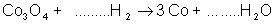 (1)(ii)     Cobalt is mixed with other transition metals to make alloys.         These alloys are used to make cutting tools which remain sharp at very high temperatures. They can cut through other metals.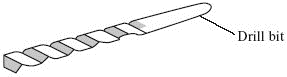          Suggest two properties of transition metals that make them suitable for making cutting tools.1 ...........................................................................................................................................................................................................................................2 ...........................................................................................................................................................................................................................................(2)Q2.Niobium is a typical transition metal.          Put a tick () next to each of the four properties in the table that you would expect for Niobium.Q3.﻿Sodium is a Group 1 element.(a)     (i)      A small piece of sodium is added to some water containing Universal Indicator solution.Describe what you would see happening.____________________________________________________________________________________________________________________________________________________________________________________________________________________________________________________________________________________________________________________________________________________________________________________(3)(ii)     Complete and balance the equation for the reaction of sodium with water.___Na     +     ___H2O     →     ____________     +     H2(2)(b)     Francium is the most reactive element in Group 1.Explain why in terms of electronic structure.__________________________________________________________________________________________________________________________________________________________________________________________________________________________________________________________________________________________________________________________________________________________________________________________________________________(3)(c)     The transition elements have different properties from the elements in Group 1.Give two of these different properties of transition elements.1. ____________________________________________________________________________________________________________________________________2. ____________________________________________________________________________________________________________________________________(2)(Total 10 marks)electronionneutronnucleusprotonMass numberPercentage (%) abundanceIsotope 16370Isotope 26530< 69.5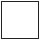 Between 69.5 and 70.0Between 69.5 and 70.0Between 70.0 and 70.5> 70.5Mass number of the isotope67   Percentage abundance92.57.5Column1234567HLiBeBCNOFNaMgAlSiPSClKCaCrTiMnFeTransition elementsTransition elementsGroup 1 elementsGroup 1 elementsChromiumIronSodiumCaesiumMelting point
in °C185715359829Formula of
oxidesCrOFeONa2OCs2OFormula of
oxidesCr2O3Fe2O3Formula of
oxidesCrO2Fe3O4Formula of
oxidesCrO3Hard, tough and strong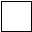 Low densityForm hydroxides that dissolve in waterReact quickly with waterUsed as catalystsUsed to make electric cablesChemical properties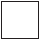 Atomic numbersRelative atomic massesThey are all gases at room temperatureThey all have the same atomic numberThey are all in the same group of the periodic tableThey all have a stable arrangement of electronsElement Atomic number Melting point in ºC Fluorine9–220Chlorine17–101Bromine35–7Iodine53114Astatine85?Propertybrittleconducts heatdullforms coloured compoundshigh melting pointlow boiling pointstrongvery reactive